Муниципальное автономное общеобразовательное учреждение       МАОУ «Гимназия» г.Реутов Московской областиМатериалы открытого урока - проекта« Природные зоны России»Урок географии в 8 классеБелоусова Марина Александровна,                 учитель географииТема урока: « Природные зоны России»Класс                             Учебные материалы8Программа планирования учебной деятельности на уроках географии в 8 классеОсновные сведения об учителеОсновные сведения об учителеБелоусова Марина Александровна – учитель географииБелоусова Марина Александровна – учитель географииг.Реутов, МГОУ «Гимназия»г.Реутов, МГОУ «Гимназия»Тип урокаУрок-путешествиеОборудование урокаПрезентация. Проектор.Карта «Природные зоны России», картины, гербарии растений, атласы, видеофильм, тестЦель урока Познакомить учащихся с природными зонами России и сформировать целостное представление о природе нашей страны. Развивать и углублять знания об одной из основных географических закономерностей – природной зональностиЗадачи урокаФормирование понятия «природные зоны»Формирование умений характеризовать природные зоны, составлять географическуюхарактеристику природных зон по картам и другим источникам информации. Выделять, описывать и объяснять существенные признаки природных зон, особенности их размещения на территории России.Развитие познавательной активности у учащихся, умения наблюдать, сравнивать, анализировать, работать с картой и т.п. Воспитывать чувство бережного отношения к природе, ее ресурсам и богатствам нашей страны.Воспитание познавательного интереса: воспитывать чувство взаимопомощи и коммуникации в совместной работе над полученными заданиями.Воспитание умения работать в группе.Применяемые технологииКомпьютерная.ИгроваяПроектная.Применяемые формы работыФронтальная.Индивидуальная.Групповая.Виды работ, применяемых учителемБеседа с показом иллюстраций.Работа с мультимедийной аппаратурой.Иллюстрированный рассказ о природных зонах РоссииСоздание условий для работы в группах.Виды работ, применяемые учащимися Участие в групповой деятельностиУчастие в беседе с применением видеофильмаРезультативность обученияПознавательные: активно использовать речевые средства и различные способы поиска информации для решения познавательных задач, владеть логическими действиями, выполнять задания с целью поиска ответа на вопрос, находить способы решения заданий поискового характера. Составлять географическую характеристику природных зон по картам и другим источникам информации. Выделять, описывать и объяснять существенные признаки природных зон, особенности их размещения, типичных представителей растительного и животного мира.Регулятивные: принимать и сохранять учебную задачу, осуществлять поиск средств ее достижения, принимать задачи раздела и урока, стремиться выполнять их, отвечать на  вопросы, оценивать свои достижения.Коммуникативные:  слушать собеседника и вести диалог, признавать возможность существования различных точек зрения и права каждого иметь свою, излагать и аргументировать свою точку зрения , работать в группе.Личностные : проявлять познавательный интерес к изучению предметного курса, определять границы собственного знания и незнания.Ход урокаХод урокаХод урокаОргмомент. (2 мин)Оргмомент. (2 мин)Оргмомент. (2 мин)Постановка целей и задач урока. Мотивация учебной деятельности учащихся.(3 мин)Постановка целей и задач урока. Мотивация учебной деятельности учащихся.(3 мин)Постановка целей и задач урока. Мотивация учебной деятельности учащихся.(3 мин)Работа учителя.Работа учащихсяРабота учащихсяПослушайте, пожалуйста, маленькийотрывок.Демонстрирует слайд «Природные зоны»Подводит учащихся к осознанию целей изадач.Учащиеся слушают фрагменты описания природных зон и стараются определить тему урока.Обучающиеся в группах определяют цели и выдвигают задачи для достиженения цели урокаУчащиеся слушают фрагменты описания природных зон и стараются определить тему урока.Обучающиеся в группах определяют цели и выдвигают задачи для достиженения цели урокаСегодня мы отправляемся в экспедициюпо природным зонам России. Как и всепутешественники и исследователи, во время нашей экспедиции мы будем собирать информацию о природе нашей страны, делать фотографии, зарисовки,буклеты и т.п.А помогут нам в этом ученые: зоологи,климатологи, экологи, почвоведы, которые и являются главными героями нашего путешествия.Каждая группа получила опережающее задание для своих исследований, используя план характеристики природной зоныСлушают учителя, настраиваются на позитивную работуУчащиеся готовят свои выступления, используя план       характеристики природных зон:Географическое положениеТипичный внешний обликГеографическое положениеКлиматические условияПочвы и их особенностиТипичные растения и животные, их приспособленность к условиям существованияИспользование человеком и проблемы охраны природной зоны.Слушают учителя, настраиваются на позитивную работуУчащиеся готовят свои выступления, используя план       характеристики природных зон:Географическое положениеТипичный внешний обликГеографическое положениеКлиматические условияПочвы и их особенностиТипичные растения и животные, их приспособленность к условиям существованияИспользование человеком и проблемы охраны природной зоны.Усвоение новых знаний и способов деятельности (20 мин)Путешествие  по природным зонам РоссииУсвоение новых знаний и способов деятельности (20 мин)Путешествие  по природным зонам РоссииУсвоение новых знаний и способов деятельности (20 мин)Путешествие  по природным зонам России1.Арктические пустыни1.Арктические пустыниУчащиеся просматривают видеоролик и определяютприродную зону по описанию и внешнему обликуКакими только эпитетами не награждали этот край! Это и «Страна ледяных пустынь», «Страна белой смерти», «Страна льда и тьмы», «Безмолвная Арктика». Кажется, что здесь до сих порпродолжается ледниковый период. Самаяхолодная и суровая природная зона нашей страны.Что это за природная зона? Какие общущения возникли у Вас при видеэтого края?Учитель слушает. Корректирует ответы                   Проблемные вопросы :Почему лето в арктической пустынехолодное?Почему растительность не имеетсплошного растительного покрова?Почему в Арктике преобладаютхищники?Как приспособились животные ксуровому климату Арктики?Почему у многих представителейокраска белого цвета?Почему полярники на дрейфующихстанциях строго следят за толщинойльда и чистотой снега?2. ТундраЭта природная зона имеет происхождение от слова тантури, что с перевода народовсаами означает сопки – невысокие вершиныне покрытые лесом. Слова выдающегосяученого нашей страны М.В.Ломоносова обэтой природной зоне звучат так: «места мхами зарослые, кроме болот в лесу, како-выми заняты на большей части берега Северного океана».О какой природной зоне писал МихаилЛомоносов?Учитель слушает. Направляет деятельностьвнутри группы. Корректирует ответы.                 Проблемные вопросы:Почему в тундре так много озер иболот?Почему в тундре не растут деревья?Почему говорят: «Грибы в тундревыше деревьев?Почему в тундре преобладаютмноголетние растения, зимующиепод снегом, а в степи наземная частьрастений отмирает ежегодно?Почему природа трудны очень ранима?3.Лесная зона«Леса  украшают  землю,  они  учат  человека  понимать  прекрасное  и  внушают  ему  величавое  настроение» -  говорил  А.П.Чехов. «Лес – это прекрасное выражение силыприроды и самый яркий образчик еёсовершенства» - К. ПаустовскийЭти прекрасные слова посвящены одной из самых больших по площади зон России –лесам.Учитель слушает. Корректирует ответыучащихся.  Проблемные вопросы:Какая природная зона занимает самую большую площадь в России?Назовите самую распространеннуюпороду дерева в России?Почему в таежной зоне ВосточнойСибири растет только лиственница?Почему почвы тайги, несмотря набольшую растительную массу зоны,не плодородны?Почему тайга бывает светлохвойнаяи темнохвойная?СтепьРовная, словно скатерть, расстилается необъятная равнина, и там, где на ней сохранились участки степной целины, онакажется в начале лета серебряной от цветущего ковыля и волнуется словно море.Человек чувствует себя затерянным средиэтого необъятного и ровного пространстваМестами настолько ровного, что глазвидит его на много километров. Даже усовременного человека степной просторвызывает безотчётное желание побежатьвдаль.Какая природная зона перед вами?Учитель слушает. Корректирует ответы.                Проблемные вопросы:Почему в степи не растут деревья?Как назвал русский почвоведВ.В.Докучаев почвы степей?Почему почвы степей обладаютвысоким плодородием?Почему животные степей(сайгаки)живут стадами, а не в одиночку, какживотные лесов?Что такое эфемеры?5 .Полупустыни и пустыни«Представьте себе относительно прохладное утро и огромный огненный шар, поднимающийся над головой. Поднимается солнце, и раскаляется все вокруг: воздух настолько сух и горяч, что обжигает губы и они трескаются, до камней едва можно дотронуться и даже небо, еще недавно бездонное и глубокое, блекнет от жары. Удивительно, но на этой гигантской раскаленной земле человек страдает… от холода. Да-да,нестерпимый зной сменяется ночнымхолодом. Суточные колебания достигают30С и более. Таких резких суточных переходов не выдерживают даже камни.В полдень, в самую жару, можно услышать отчетливый треск – это лопается и разлетается на куски перегревшийся камень! Такие камни получили название «стреляющих», а жители этой природной зоны говорят: «Солнце заставляет здесь кричать даже камни».Учитель слушает. Корректирует ответы.             Проблемные вопросы:Природа пустынь и полупустынь так же легко ранима, как и природа Севера. Почему? Какие факторы определяют такую особенность в этих зонах?Природа пустынь сурова, и легкомысленное отношение к ней непростительно. Зная природные особенности пустынь, попробуйте составить памятку туристу, отправляющемуся в эту природную зону.Зона пустынь и полупустынь требует орошения земель. Но орошение имеет свои плюсы и минусы. В чем они заключаются?Учитель подводит учащихся к вопросу:а) Что такое «Природная зона»?б) Какие факторы определяют формирова-ние природных зон?Закрепление (10 мин)Учитель предлагает тест на закрепление иобобщение материала- наблюдает- контролируетПодведение итогов.Рефлексия (5 мин)Учитель определяет успешность освоенияматериала  и озвучивает критерии оценкиисследовательской работыКритерии оценки исследовательской работы:При оценке деятельности группы учитываются: хорошая организация,четкость, активность всех участниковгруппы, доказательность ответов.Подведение итогов.1.Что запомнилось вам на уроке больше всего?2. Что показалось вам менее интересным?3. Какая группа, на ваш взгляд, показаласамую интересную работу?4.Где можно применить полученныезнания?5.Дайте анализ своей деятельности на уроке?Выставление оценок за работу на уроке. Домашнее задание:Придумать кроссворд с использованиемматериалов урока и дополнительныхисточников информацииКакими только эпитетами не награждали этот край! Это и «Страна ледяных пустынь», «Страна белой смерти», «Страна льда и тьмы», «Безмолвная Арктика». Кажется, что здесь до сих порпродолжается ледниковый период. Самаяхолодная и суровая природная зона нашей страны.Что это за природная зона? Какие общущения возникли у Вас при видеэтого края?Учитель слушает. Корректирует ответы                   Проблемные вопросы :Почему лето в арктической пустынехолодное?Почему растительность не имеетсплошного растительного покрова?Почему в Арктике преобладаютхищники?Как приспособились животные ксуровому климату Арктики?Почему у многих представителейокраска белого цвета?Почему полярники на дрейфующихстанциях строго следят за толщинойльда и чистотой снега?2. ТундраЭта природная зона имеет происхождение от слова тантури, что с перевода народовсаами означает сопки – невысокие вершиныне покрытые лесом. Слова выдающегосяученого нашей страны М.В.Ломоносова обэтой природной зоне звучат так: «места мхами зарослые, кроме болот в лесу, како-выми заняты на большей части берега Северного океана».О какой природной зоне писал МихаилЛомоносов?Учитель слушает. Направляет деятельностьвнутри группы. Корректирует ответы.                 Проблемные вопросы:Почему в тундре так много озер иболот?Почему в тундре не растут деревья?Почему говорят: «Грибы в тундревыше деревьев?Почему в тундре преобладаютмноголетние растения, зимующиепод снегом, а в степи наземная частьрастений отмирает ежегодно?Почему природа трудны очень ранима?3.Лесная зона«Леса  украшают  землю,  они  учат  человека  понимать  прекрасное  и  внушают  ему  величавое  настроение» -  говорил  А.П.Чехов. «Лес – это прекрасное выражение силыприроды и самый яркий образчик еёсовершенства» - К. ПаустовскийЭти прекрасные слова посвящены одной из самых больших по площади зон России –лесам.Учитель слушает. Корректирует ответыучащихся.  Проблемные вопросы:Какая природная зона занимает самую большую площадь в России?Назовите самую распространеннуюпороду дерева в России?Почему в таежной зоне ВосточнойСибири растет только лиственница?Почему почвы тайги, несмотря набольшую растительную массу зоны,не плодородны?Почему тайга бывает светлохвойнаяи темнохвойная?СтепьРовная, словно скатерть, расстилается необъятная равнина, и там, где на ней сохранились участки степной целины, онакажется в начале лета серебряной от цветущего ковыля и волнуется словно море.Человек чувствует себя затерянным средиэтого необъятного и ровного пространстваМестами настолько ровного, что глазвидит его на много километров. Даже усовременного человека степной просторвызывает безотчётное желание побежатьвдаль.Какая природная зона перед вами?Учитель слушает. Корректирует ответы.                Проблемные вопросы:Почему в степи не растут деревья?Как назвал русский почвоведВ.В.Докучаев почвы степей?Почему почвы степей обладаютвысоким плодородием?Почему животные степей(сайгаки)живут стадами, а не в одиночку, какживотные лесов?Что такое эфемеры?5 .Полупустыни и пустыни«Представьте себе относительно прохладное утро и огромный огненный шар, поднимающийся над головой. Поднимается солнце, и раскаляется все вокруг: воздух настолько сух и горяч, что обжигает губы и они трескаются, до камней едва можно дотронуться и даже небо, еще недавно бездонное и глубокое, блекнет от жары. Удивительно, но на этой гигантской раскаленной земле человек страдает… от холода. Да-да,нестерпимый зной сменяется ночнымхолодом. Суточные колебания достигают30С и более. Таких резких суточных переходов не выдерживают даже камни.В полдень, в самую жару, можно услышать отчетливый треск – это лопается и разлетается на куски перегревшийся камень! Такие камни получили название «стреляющих», а жители этой природной зоны говорят: «Солнце заставляет здесь кричать даже камни».Учитель слушает. Корректирует ответы.             Проблемные вопросы:Природа пустынь и полупустынь так же легко ранима, как и природа Севера. Почему? Какие факторы определяют такую особенность в этих зонах?Природа пустынь сурова, и легкомысленное отношение к ней непростительно. Зная природные особенности пустынь, попробуйте составить памятку туристу, отправляющемуся в эту природную зону.Зона пустынь и полупустынь требует орошения земель. Но орошение имеет свои плюсы и минусы. В чем они заключаются?Учитель подводит учащихся к вопросу:а) Что такое «Природная зона»?б) Какие факторы определяют формирова-ние природных зон?Закрепление (10 мин)Учитель предлагает тест на закрепление иобобщение материала- наблюдает- контролируетПодведение итогов.Рефлексия (5 мин)Учитель определяет успешность освоенияматериала  и озвучивает критерии оценкиисследовательской работыКритерии оценки исследовательской работы:При оценке деятельности группы учитываются: хорошая организация,четкость, активность всех участниковгруппы, доказательность ответов.Подведение итогов.1.Что запомнилось вам на уроке больше всего?2. Что показалось вам менее интересным?3. Какая группа, на ваш взгляд, показаласамую интересную работу?4.Где можно применить полученныезнания?5.Дайте анализ своей деятельности на уроке?Выставление оценок за работу на уроке. Домашнее задание:Придумать кроссворд с использованиемматериалов урока и дополнительныхисточников информации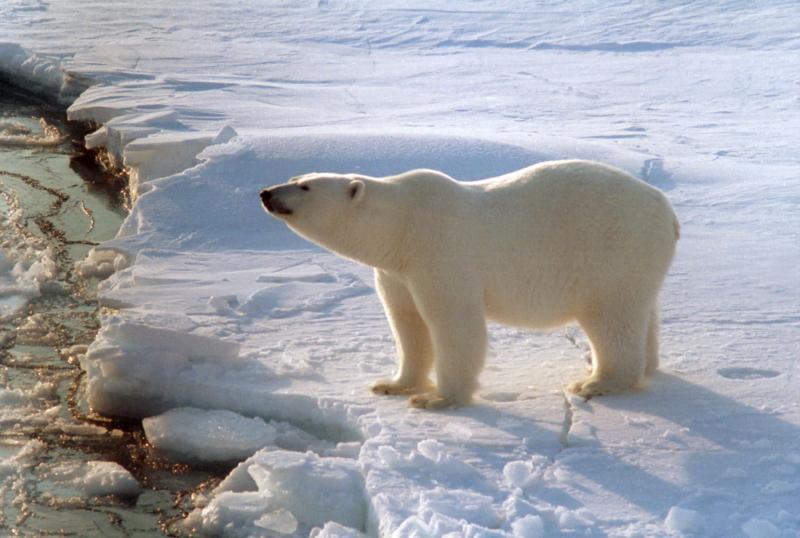        Выступление 1 группы – Арктические пустыни     -  учащиеся предъявляют результаты групповой         самостоятельной работы     -   выстраивают причинно-следственные связи     -  отвечают на проблемные вопросы                           Угол падения солнечных лучей очень низкий, лучискользят по поверхности, поэтому не нагревают ее.Почвы примитивные, маломощные, неплодородные иоттаивают лишь местами летом, большая площадь покрыта льдами.Растительный покров очень скуден, пища только в море.Толстый слой жира под кожей, густой мех, оперение.Покровительственная окраска делает животноенезаметным как для хищника, так и для жертвы.Любое пятно темного цвета поглощает лучи Солнца и происходит таяние снега. Спичка, оставленная наповерхности льдины, за сутки углубляется на 1 метр.Много мусора создает опасность разрушения льдины.   Учащиеся просматривают видеоролик и определяют       природную зону по описанию и внешнему облику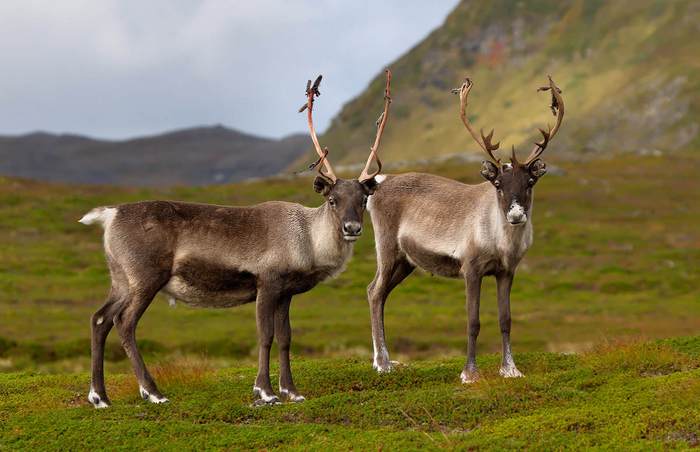 Выступление 2 группы - Тундра        -  учащиеся предъявляют результаты групповой            самостоятельной работы        -   выстраивают причинно-следственные связи        -  отвечают на проблемные вопросы  Низкие температуры, малая испаряемость, вечнаямерзлота, при которой вода не просачивается вглубь. Холодный климат, недостаток тепла. Здесь растут карликовая береза и полярная ива. Из-за вечной мерзлоты и сильных ветров они стелются по земле.За короткое лето однолетние растения не успеваютпройти весь цикл жизни до созревания семян.  К экстремальным условиям приспособились немноговидов растений и животных, т.е. беден видовой состав;малое количество тепла приводит к медленному восстановлению организмов.                      Учащиеся просматривают видеоролик и определяютприродную зону по описанию и внешнему облику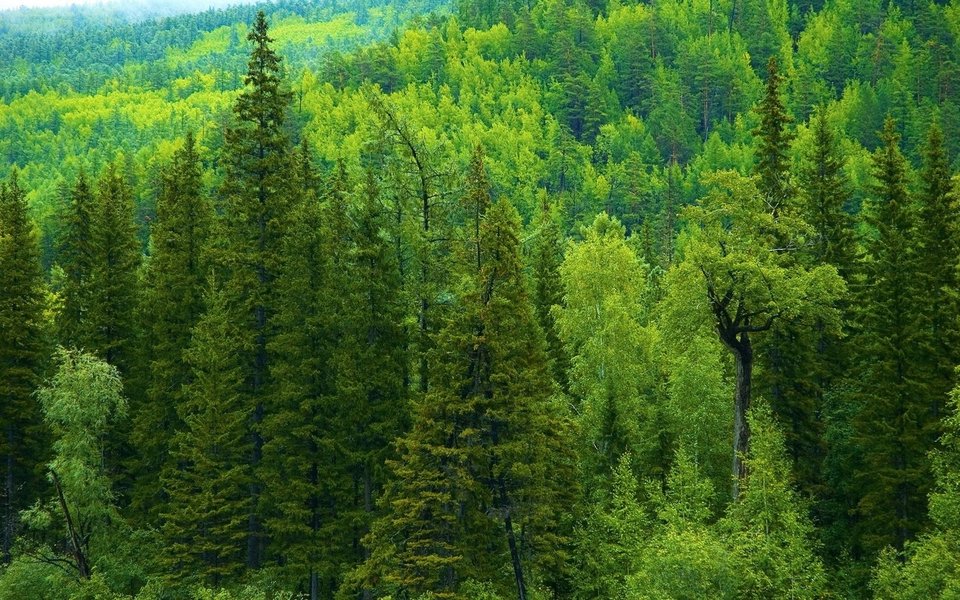 Выступление 3 группы – Лесная зона     -  учащиеся предъявляют результаты групповой      -  самостоятельной работы     -   выстраивают причинно-следственные связи     -  анализируют и выделяют особенности лесов:         а) тайги.         б) смешанных лесов         в) широколиственных лесов       - отвечают на проблемные вопросыТайгаЛиственницаСуровая зима, многолетняя мерзлота не даютвозможности укорениться     Деревья многолетние, хвоя – неблагоприятный опад,образует кислоты, промыв почв при избыточномувлажнении не способствует накоплению гумуса.Тайга темнохвойная состоит из ели и пихты –теневыносливых пород. Светлохвойные леса – сосновыеи лиственничные леса Восточной Сибири.Учащиеся просматривают видеоролик и определяютприродную зону по описанию и внешнему облику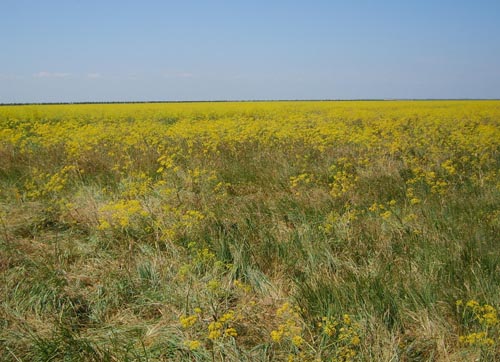 Выступление 4 группы – Степь        -   учащиеся предъявляют результаты групповой             самостоятельной работы        -   выстраивают причинно-следственные связи        -  отвечают на проблемные вопросыВ степи дефицит влаги, а деревья более влаголюбивыерастения.Царём почв, за их уникальное плодородиеОни содержат много гумуса, который улучшаетструктуру почв, при недостаточном увлажнении нетпромыва почв. Лето длительное и  тёплое, благоприят-ные условия для почвообразования.В степи животным удобнее защищаться от врагов стаей, так как они на виду.Растения с коротким сроком вегетации: тюльпаны,ирисы и т.п.Учащиеся просматривают видеоролик и определяютприродную зону по описанию и внешнему облику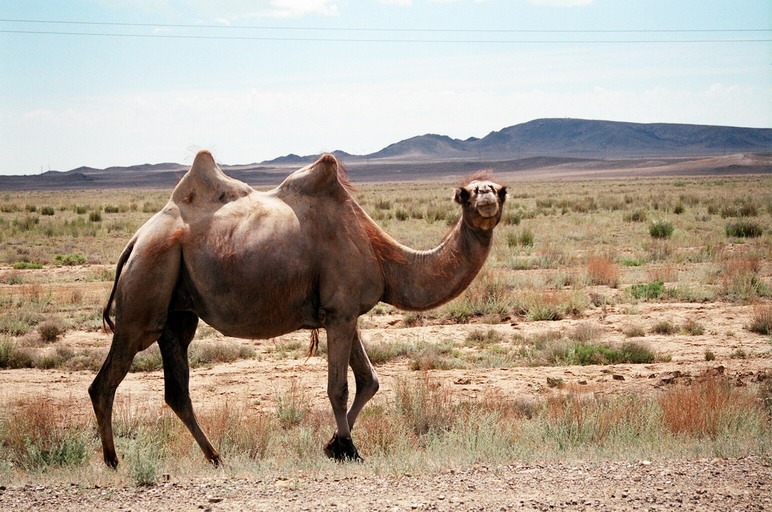     Выступление 5 группы – Полупустыни и пустыни        -  учащиеся предъявляют результаты групповой            самостоятельной работы        -   выстраивают причинно-следственные связи        -  отвечают на проблемные вопросы  Как и в тундре, условия для жизни растений в пустыне крайне неблагоприятны. Только в пустыне растениям не хватает влаги. Растения имеют в основном маленькую массу и мало увеличивают ее в течение вегетационного периода, поэтому нарушенная пустынная раститель-ность очень медленно восстанавливается.Работают в группе. Обсуждают и обобщают информацию. Представляют результаты групповой работы.Учащиеся отмечают два момента:-  как туристу подготовиться к встрече с пустыней(что взять с собой) и как действовать в пустыне, чтобыне нарушить природное равновесие Главная опасность — это вторичное засоление почв.Формируют понятия, высказывают свое мнение,корректируют ответы других.                Учащиеся работают над тестом                (программируемая презентация)Слушают учителя Учащиеся высказывают свои впечатления по урокуВысказывают свою точку зренияОценивают работу групп, обмениваются впечатлениями,
высказывают собственную точку зрения.Представляют фото, зарисовки, буклеты и т.п.Приводят примерыУчащиеся анализируют свою работу, работу групп и дают им оценкуЗаписывают домашнее задание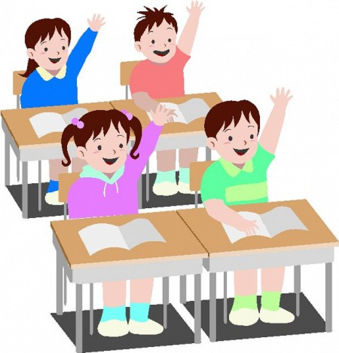 На уроке учащимися освоено:- Понятие «природные зоны» - Умение работать в группе по предложенной теме- Поиск и сбор информации. - Приобретен опыт собственных практических разработок (мультимедийных презентаций, слайд-шоу,  буклетов) с помощью информационных технологий.На уроке учащимися освоено:- Понятие «природные зоны» - Умение работать в группе по предложенной теме- Поиск и сбор информации. - Приобретен опыт собственных практических разработок (мультимедийных презентаций, слайд-шоу,  буклетов) с помощью информационных технологий.На уроке учащимися освоено:- Понятие «природные зоны» - Умение работать в группе по предложенной теме- Поиск и сбор информации. - Приобретен опыт собственных практических разработок (мультимедийных презентаций, слайд-шоу,  буклетов) с помощью информационных технологий.Используемые материалыИспользуемые материалыИспользуемые материалы1. Курс лекций Лапшиной О.И. « Использование компьютерных технологий при подготовки методических материалов». 2. Баринова И.И. Природа России: 8класс.Учебник для общеобразовательных учреждений. - М.: Дрофа,2014. (ФГОС).3. Методическое пособие «Уроки географии». Книга для учителя. – М.: «Просвещение»,2007.4. Евдокимов В.И., Баринова И.И., Елисеева Р.М.,: Тесты по географии, 8 класс. к учебнику И.И.Бариновой «География России: Природа. 8 класс», 2014.5. Жижина Е.А. Поурочные разработки по географии. Природа России. 8 класс. К учебнику И.И. Бариновой «География России: Природа. 8 класс – М.: «ВАКО», 2014.6. Примерные программы основного общего образования по географии. 5-9 классы. ФГОС., АвторыИ.И.Баринова, В.П.Дронов, И.В. Душина, В.И.Сиротин.                                                       Цифровые образовательные ресурсы:Коллекция ЦОР - http://school-collection.edu.ru/Социальная сеть работников образования - http://nsportal.ru/Сообщество взаимопомощи учителей -  http://pedsovet.su/1. Курс лекций Лапшиной О.И. « Использование компьютерных технологий при подготовки методических материалов». 2. Баринова И.И. Природа России: 8класс.Учебник для общеобразовательных учреждений. - М.: Дрофа,2014. (ФГОС).3. Методическое пособие «Уроки географии». Книга для учителя. – М.: «Просвещение»,2007.4. Евдокимов В.И., Баринова И.И., Елисеева Р.М.,: Тесты по географии, 8 класс. к учебнику И.И.Бариновой «География России: Природа. 8 класс», 2014.5. Жижина Е.А. Поурочные разработки по географии. Природа России. 8 класс. К учебнику И.И. Бариновой «География России: Природа. 8 класс – М.: «ВАКО», 2014.6. Примерные программы основного общего образования по географии. 5-9 классы. ФГОС., АвторыИ.И.Баринова, В.П.Дронов, И.В. Душина, В.И.Сиротин.                                                       Цифровые образовательные ресурсы:Коллекция ЦОР - http://school-collection.edu.ru/Социальная сеть работников образования - http://nsportal.ru/Сообщество взаимопомощи учителей -  http://pedsovet.su/1. Курс лекций Лапшиной О.И. « Использование компьютерных технологий при подготовки методических материалов». 2. Баринова И.И. Природа России: 8класс.Учебник для общеобразовательных учреждений. - М.: Дрофа,2014. (ФГОС).3. Методическое пособие «Уроки географии». Книга для учителя. – М.: «Просвещение»,2007.4. Евдокимов В.И., Баринова И.И., Елисеева Р.М.,: Тесты по географии, 8 класс. к учебнику И.И.Бариновой «География России: Природа. 8 класс», 2014.5. Жижина Е.А. Поурочные разработки по географии. Природа России. 8 класс. К учебнику И.И. Бариновой «География России: Природа. 8 класс – М.: «ВАКО», 2014.6. Примерные программы основного общего образования по географии. 5-9 классы. ФГОС., АвторыИ.И.Баринова, В.П.Дронов, И.В. Душина, В.И.Сиротин.                                                       Цифровые образовательные ресурсы:Коллекция ЦОР - http://school-collection.edu.ru/Социальная сеть работников образования - http://nsportal.ru/Сообщество взаимопомощи учителей -  http://pedsovet.su/